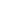 
	                                                        El género NarrativoEl género narrativo es un género literario que relata hechos o acontecimientos (reales o imaginarios) situando a personajes en espacios y tiempos determinados.	                  Estructura de la narraciónSituación inicial o introducción: Presentación de los personajes, situaciones y los espacios donde transcurren determinados eventos.Desarrollo (acciones): Se desenvuelve la historia, transcurren las acciones de los personajes. Generalmente, desde una complicación hasta la resoluciónSituación final o desenlace: resolución del conflicto presentado.                                                                        Narradores internosNarrador Protagonista: cuenta los hechos narrados en primera persona; el mundo narrado está organizado en torno a su accionar, cuenta su propia historia. El relato, en consecuencia, es personalizado y marcadamente subjetivo (que se basa en sus propios sentimientos para relatar la historia). Se produce la coincidencia entre narrador y protagonista del relato en una misma entidad o personaje.Narrador Testigo: Si bien narra en primera persona, asume un rol de segundo orden; lo que cuenta le ocurre a otros; se comporta más bien como un espectador de lo que sucede, es decir, narra lo que ve sin participar en la acción del todo.INDICACIONES: A continuación deberás crear 10 microcuentos con foco de Narradores Internos (5 para “N.Testigo”/5 para “N.Protagonista”), que cuente cada uno con un mínimo de 3 líneas y máximo de 5 líneas.                                           Guía C- Lectura y Escritura Especializada                                           Guía C- Lectura y Escritura Especializada                                           Guía C- Lectura y Escritura Especializada                                           Guía C- Lectura y Escritura Especializada Nombre:Nombre:Curso: 3ero-MedioFecha: Instrucciones:Lea y estudie de manera comprensiva la presenta guía para poder responder de manera óptima las preguntas implicadas.Deberás enviar tu respuesta al correo del profesor: haraya@sanbenildo.cl 